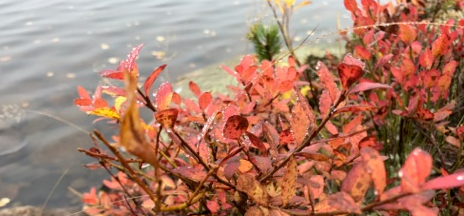 17.11.2017, klo 8.30-11.45Erityisryhmien älykäs paloturvallisuus (ERÄS) –hankkeen loppuseminaariHankkeen tavoitteena oli edistää erityisryhmiin kuuluvien henkilöiden paloturvallisuutta ja pelastustoimintaa Suomessa. Erityisryhmien kohdalla korostuvat erityisesti moniaistisesti tarjottavat tietotarpeet. Projektissa käännettiin julkisia tiloja koskeva eurooppalainen CFPA-E No 33:2015 F suositus, kartoitettiin nykyisiä poistumisturvallisuuskäytäntöjä erityisryhmien näkökulmasta ja testattiin älykkäitä sekä moniaistisia poistumisturvallisuusratkaisuja. Esittelemme tilaisuudessa hankkeessa tuotetun mallin erityisryhmien poistumisturvallisuuden kehittämiseksi.LÄMPIMÄSTI TERVETULOA!Ilmoittaudu 10.11. mennessä linkistä http://bit.ly/2kmfYrC. Mahdolliset tiedustelut susanna.selinko@hamk.fi. Tilaisuuteen on mahdollista osallistua etäyhteydellä. Etälinkki lähetetään ilmoittautuneille.Hanke ja tilaisuus ovat Palosuojelurahaston rahoittamia! Lisätietoja hankkeesta linkistä http://bit.ly/2x7zr5v 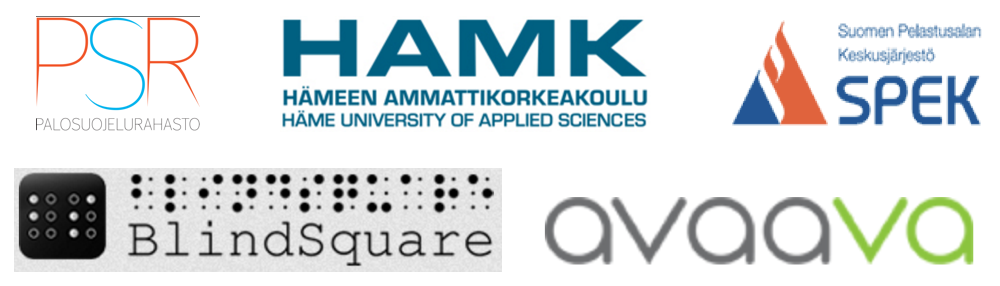 Julkisten tilojen paloturvallisuus liikkumis- ja toimimisesteisten henkilöiden kannaltaMoniaistiset ratkaisut palvelemassa kuulo- ja näkövammaisia henkilöitäTietoa viestintään koulutukseen pelastuslaitoksille suunnittelijoille ja arkkitehdeillePAIKKA:Näkövammaisten palvelu- ja toimintakeskus IIRISNäkövammaisten palvelu- ja toimintakeskus Iiris8.30–9.00	       Ilmoittautuminen ja kahvit9.00-9.10	       TervetulosanatJarkko Häyrinen, Ylitarkastaja, Sisäasiainministeriö 9.10–9.40	       CFPA-E:n 2015:33 käännöksen ja suositusten esittely			Jarmo Majamaa, Paloinsinööri, SPEK9.40- 10.00       Kartoituksen tulosten esittely			Merja Saarela, Yliopettaja ja tutkimuspäällikkö, HAMK10.00-10.20	Simulointimallin ja tulosten esittely			Olli Ilveskoski, Yliopettaja,  HAMK 10.20–10.40	Kahvitauko10.40–11.30	Moniaististen ja älykkäiden opastusratkaisujen ja mallin esittelyIlkka Pirttimaa, Toimitusjohtaja, MIPSoft Oy ja Marjo Kivi, Johtava esteettömyysasiantuntija, Avaava Oy11.30–11.45	Tilaisuuden päätös			Niina Kilpelä, Yliarkkitehti, YmpäristöministeriöOHJELMA